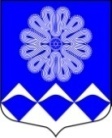 РОССИЙСКАЯ ФЕДЕРАЦИЯ
 АДМИНИСТРАЦИЯ МУНИЦИПАЛЬНОГО ОБРАЗОВАНИЯ
ПЧЕВСКОЕ СЕЛЬСКОЕ ПОСЕЛЕНИЕ
КИРИШСКОГО МУНИЦИПАЛЬНОГО РАЙОНА
ЛЕНИНГРАДСКОЙ ОБЛАСТИ РАСПОРЯЖЕНИЕОт 26 сентября  2016  года.                                                                      №     155 - р	д. ПчеваО назначении лиц, ответственных за работу по профилактике коррупционных и иных правонарушений в администрациимуниципального образования Пчевское сельское поселениеКиришского муниципального районаВ соответствии с Федеральным законом Российской Федерации от 25.12.2008 № 273- ФЗ «О противодействии коррупции» и в целях профилактики коррупционных и иных правонарушений:Назначить ответственными лицами за работу по профилактике коррупционных  и иных правонарушений в администрации муниципального образования Пчевское сельское   поселение  Киришского муниципального района Колобову Н.С. – специалиста 1 категории администрации, Егорину Е.А. – специалиста 1 категории администрации. Настоящее постановление вступает в силу с момента подписания.Контроль за исполнением настоящего распоряжения оставляю за собой.Глава администрации					                         Д.Н.Левашов